Meeting in the Middle (MIM)Adolescent program – Sharing ideas and practice“What does it look like?”Dear fellow Montessori practitioners,The five Western Australian Montessori Adolescent Programs (MAP) are delighted to offer you the opportunity to head out west and join us from 6 September 2018 through to 9 September 2018 to view our prepared environments and to share stories of best practise from our Australasian colleagues.Abstract submissions are now open for the Meeting in the Middle workshops.  This event is not intended as a training program but will enable those who are currently working in an Adolescent Program or those intending to commence a Montessori Adolescent Program to hear experiences and journey’s from fellow educators.  This event is an ideas incubator and networking opportunity to assist you in moulding your program into best practise.Intentions of MIM:Strengthening and development of MAP’s within our regionRegular reminder of identified essential ingredients of MAP’sSharing of ideals, ideas and practicesRecognition of the diversity of contexts and programsClose look at prepared environment, including structures and working processes of host program(s)Experiences of unique local opportunities for and examples of place-based pedagogyThink tank to clarify goals, develop practices, tackle challenges, provide collegial mentoringAffordable opportunity to build connections, collaborations and networksAffordable opportunity for whole team reflection and planningEstablishment and support of interschool activitiesGeneral Instructions for abstract submissions:Abstract submission deadline 6 April 2018Align presentation to the above intentions of MIMPresentations should be 15-20 minutes duration with a facilitated discussionPresentations are encouraged to have an interactive componentIdentify your preferred Workshop time and dateSubmitting an extract does not automatically register you as a speakerSubmit abstracts as a Word document to APadmin@rms.wa.edu.au Please indicate if you are willing to facilitate workshops and your preferred session times.Meeting in the Middle Program OutlineThursday 6 September 20184.00pm – 7.00pm	Beehive Montessori School			Introduction and welcome to MIM			Overview and update of 2017 MIM projects			Tour of Adolescent Program			Drinks on the Sun Deck7.00pm		Transport to Be Fremantle accommodationFriday 7 September 20188.00am 		Bus leaves Be Fremantle accommodation9.00am 		Bus arrives at The Montessori School (Kingsley)			Tour of Adolescent Program9.45am		Morning tea	10.00am - 11.30am	Workshop 111.30am – 1.00pm	Workshop 21.oopm		Bus leaves The Montessori School			Lunch provided on route2.00pm		Arrive at Treetops Montessori School 			Tour of Adolescent Program3.00pm – 4.30pm	Workshop 34.45pm		Bus leaves for Be Fremantle accommodation 			Afternoon tea provided on routeSaturday 8 September 20188.00am		Bus leaves Be Fremantle accommodation9.00am		Arrive at Rockingham Montessori School			Tour of Adolescent Program9.45am		Morning tea10.00am - 11.30am	Workshop 411.30am – 1.00pm	Workshop 51.00pm – 2.00pm	Lunch 2.00pm – 3.30pm	Workshop 6	 3.45pm		Afternoon tea4.15pm	Bus leaves Rockingham Montessori School for Be Fremantle accommodation6.30pm		MIM Dinner and entertainment in Fremantle Sunday 9 September 20188.00am 		Bus leaves Be Fremantle accommodation9.00am 		Bus arrives at Perth Individual – A Progressive Montessori School 			Tour of Adolescent Program 9.45am		Morning tea	10.00am - 11.00am	Workshop 711.00am – 12.00pm	Closure of program 12.30pm		Bus leaves for airportSeptember will be here before we know it so please book your flights and accommodation and register your attendance through APadmin@rms.wa.edu.au To ensure you can relax and enjoy your time over in the West we have arranged transportation from the airport to and from your accommodation and between the five schools each day.  To assist us with minimising travel times we recommend that you book your accommodation with Be Fremantle https://befremantle.com.au/ where we have confirmed conference rates for all participants.  These apartments are centrally located a short distance from Fremantle’s Cappuccino Strip so you can stroll to the strip for breakfast or book breakfast to be delivered to your room.Be Fremantle Accommodationhttps://befremantle.com.au/ In an effort to reduce costs for participants the apartment costs listed below are based on shared rooms.2 bedroom apartments have 2 queen beds, 1 can be split to x2 king singles. Therefore sleeping 3 people per each 2 bedroom apt.3 bedroom apartments have 3 queen beds, 2 beds can be split to x2 king singles = x4 king single beds. Therefore sleeping 5 people per each 3 bedroom aptContinental Breakfast Tray delivered to the Apartment on the afternoon prior so it is available first thing in the morning.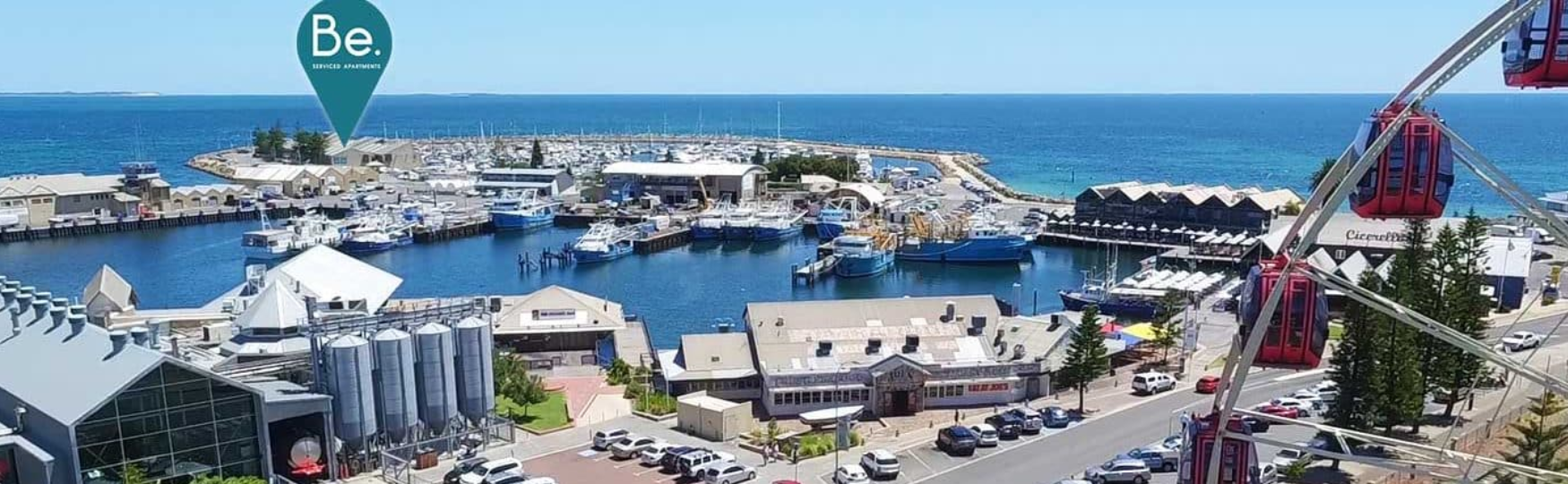 Meeting in the MiddleTo register please complete both the Registration Form and Accommodation Form and return to APadmin@rms.wa.edu.au.  Please finalise your registration and accommodation booking by 30 June 2018.          Registration Form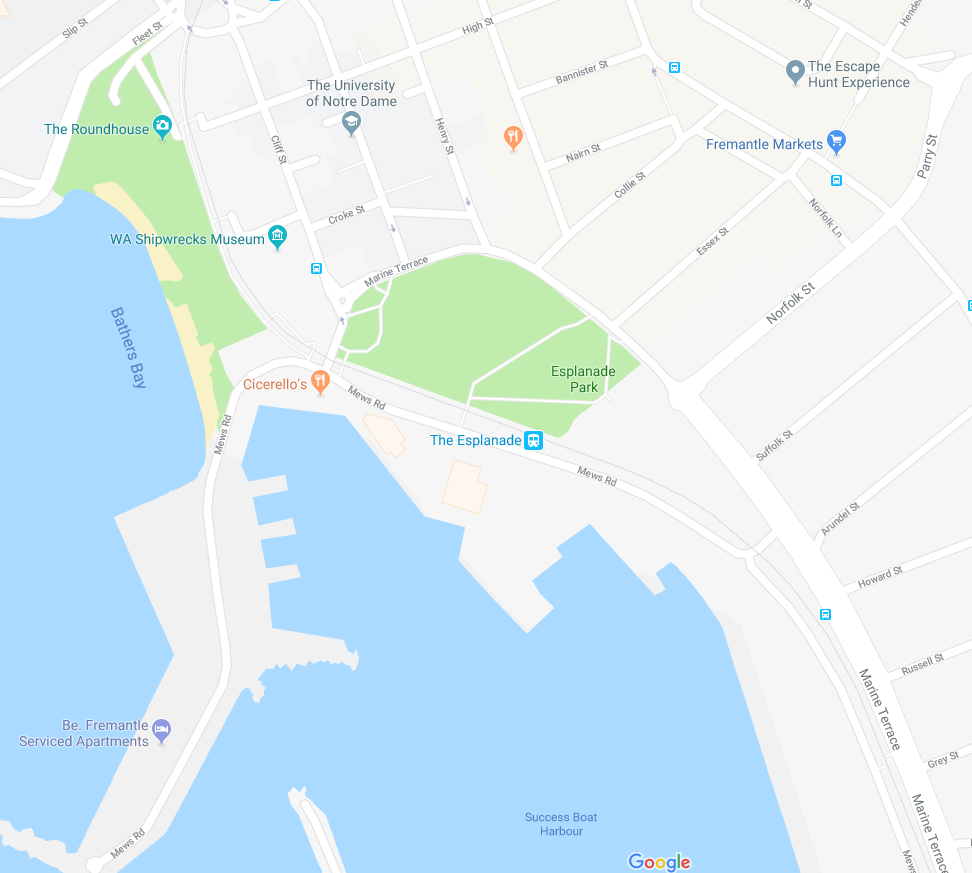 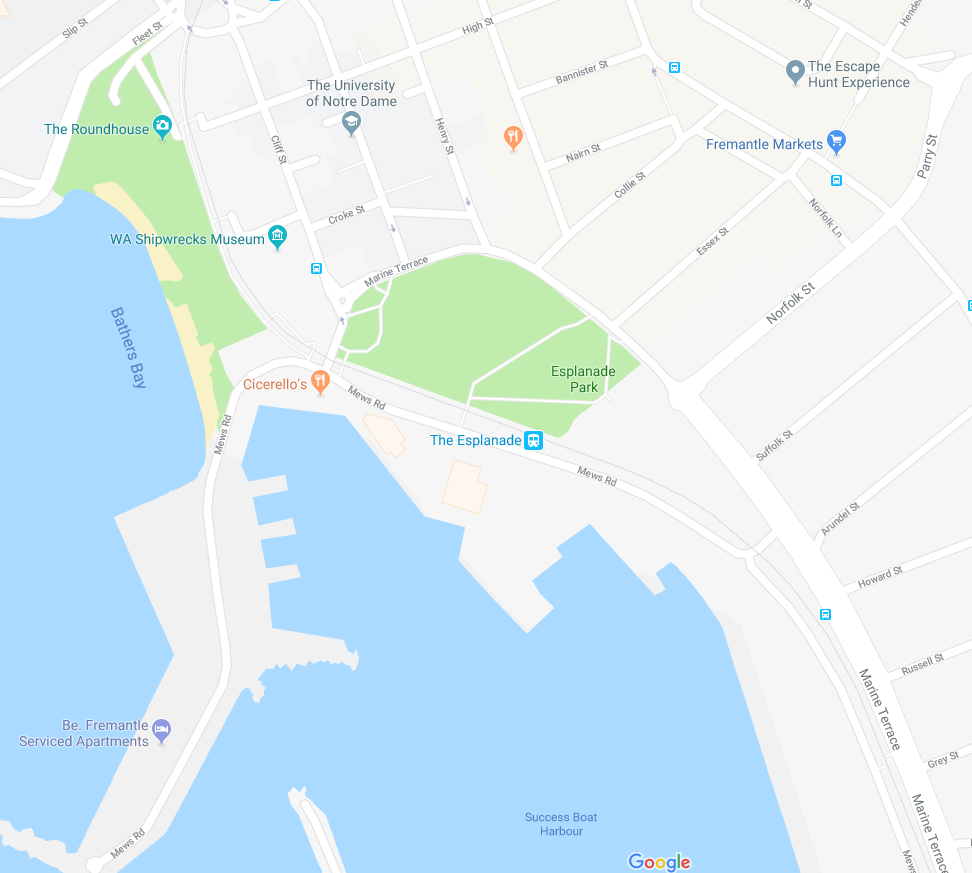 Name  _____________________________________School  ____________________________________School Email  _______________________________Home Address  ________________________________________________________  Postcode  ________Phone Home  ________________________________Phone Mobile  _______________________________Phone Work  ________________________________Email  ______________________________________Please indicate dietary requirements: 	Vegetarian		Gluten free		Other ___________________________Accommodation FormPlease forward your accommodation request to Apadmin@rms.wa.edu.au where will arrange shared rooms or your preferred guests for your apartment.Preferred guest/s for apartment: _____________________________________________________Please tick if no preference for guest/s to share with.      			Bus Booking Information	I will be utilising the complimentary bus transport between venues.	I will be utilising my own transport from the airport and between venues.Apartment TypeNo. AptsRateHarbour View Two Bedroom/ Two Bathroom3$285 Marina View Two Bedroom / One Bathroom4$280 Marina View Three Bedroom / Two Bathroom8$420 Breakfast @ $12 per dayGuest/s name/sApartment TypeBreakfast delivered to room each dayDietary requirements